附件3泉州城建集团有限公司官网及微信公众号一、泉州城建集团有限公司官网集团网址：http://qzcjjtyxgs.com/；集团人才招聘网址：http://qzcjjtyxgs.com/peoples/jobs。二、泉州城建集团有限公司微信公众号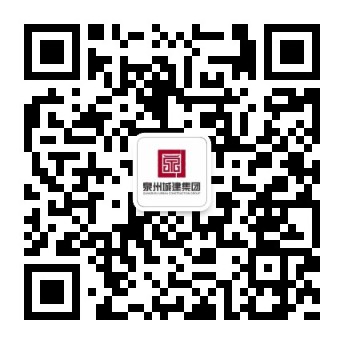 